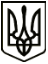 МЕНСЬКА МІСЬКА РАДАРОЗПОРЯДЖЕННЯ 28 грудня 2021 року	м.Мена	№ 482Про внесення  змін до розпорядження міського голови від 28 вересня 2021 року № 342Внести наступні зміни до розпорядження міського голови від 28 вересня 2021 року №342 «Про створення комісії з передачі майна з балансу Менської міської ради в господарське відання КП «Менакомунпослуга» Менської міської ради Чернігівської області»:1. Викласти п.1 розпорядження міського голови від 28 вересня 2021 року №342 «Про створення комісії з передачі майна з балансу Менської міської ради в господарське відання КП «Менакомунпослуга» Менської міської ради Чернігівської області» в наступній редакції:«Затвердити склад комісії по передачі майна в господарське відання КП «Менакомунпослуга» Менської міської ради Чернігівської області» у наступному складі:Голова комісії:Гаєвой Сергій Миколайович, заступник міського голови з питань діяльності виконавчих органів ради.Члени комісії:Голенок Тетяна Іванівна, головний бухгалтер КП «Менакомунпослуга»;Кравцов Валерій Михайлович, начальник відділу житлово-комунального господарства, енергоефективності та комунального майна Менської міської ради;Минець Роман Вікторович, директор КП «Менакомунпослуга»;Мекенченко Віра Володимирівна, головний спеціаліст відділу бухгалтерського обліку і звітності Менської міської ради;Солохненко Світлана Анатоліївна, начальник відділу бухгалтерського обліку і звітності, головний бухгалтер Менської міської ради.»2. Контроль за виконанням даного розпорядження залишаю за собою. Міський голова 	                                                               Геннадій ПРИМАКОВ 